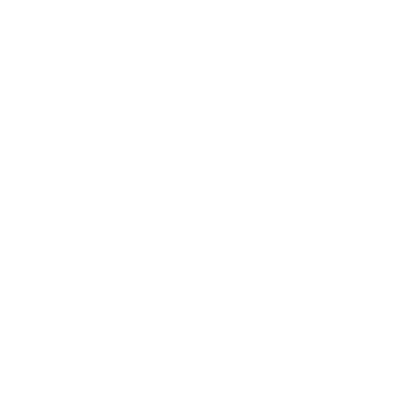 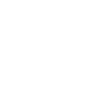 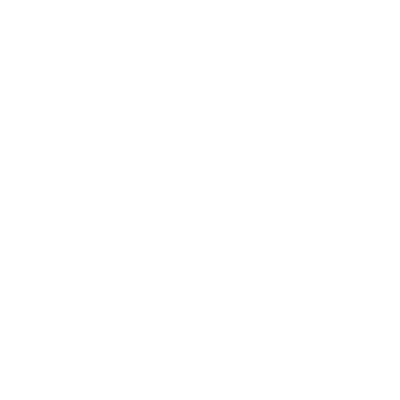 	Saskatchewan's own Bureau of Statistics confirms interprovincial loss of people every single quarter since Scott Moe became premier.Job RecordMoe yearsFebruary 2, 2018 – February 2, 2023Job RecordBetween February 2018 and January 2023, Saskatchewan ranked last with a 4.2% growth rate.economic RecordBetween January 2018 and December 2021, Saskatchewan ranked last with GDP shrinking -6%. Saskatchewan’s 2021 GDP was smaller than in 2013.Provincial migration Between fiscal year 2018/2019 and fiscal year 2021/2022, Saskatchewan lost a net 35,856 people to other parts of Canada, second only to Ontario.Over the last five years, under Premier Scott Moe’s leadership, Saskatchewan ranks last among provinces for job creation at 3%.Over the last five years, under Premier Scott Moe’s leadership, Saskatchewan ranks last among provinces for job creation at 3%.Over the last five years, under Premier Scott Moe’s leadership, Saskatchewan ranks last among provinces for job creation at 3%.Over the last five years, under Premier Scott Moe’s leadership, Saskatchewan ranks last among provinces for job creation at 3%.Over the last five years, under Premier Scott Moe’s leadership, Saskatchewan ranks last among provinces for job creation at 3%.Over the last five years, under Premier Scott Moe’s leadership, Saskatchewan ranks last among provinces for job creation at 3%.Moe yearsFebruary 2, 2018 – February 2, 2023Job RecordBetween February 2018 and January 2023, Saskatchewan ranked last with a 4.2% growth rate.economic RecordBetween January 2018 and December 2021, Saskatchewan ranked last with GDP shrinking -6%. Saskatchewan’s 2021 GDP was smaller than in 2013.Provincial migration Between fiscal year 2018/2019 and fiscal year 2021/2022, Saskatchewan lost a net 35,856 people to other parts of Canada, second only to Ontario.Economic RecordEconomic RecordEconomic RecordEconomic RecordMoe yearsFebruary 2, 2018 – February 2, 2023Job RecordBetween February 2018 and January 2023, Saskatchewan ranked last with a 4.2% growth rate.economic RecordBetween January 2018 and December 2021, Saskatchewan ranked last with GDP shrinking -6%. Saskatchewan’s 2021 GDP was smaller than in 2013.Provincial migration Between fiscal year 2018/2019 and fiscal year 2021/2022, Saskatchewan lost a net 35,856 people to other parts of Canada, second only to Ontario.
Over the last five years, under Premier Scott Moe’s leadership, Saskatchewan ranks last among provinces for GDP at negative 6%.
Over the last five years, under Premier Scott Moe’s leadership, Saskatchewan ranks last among provinces for GDP at negative 6%.
Over the last five years, under Premier Scott Moe’s leadership, Saskatchewan ranks last among provinces for GDP at negative 6%.
Over the last five years, under Premier Scott Moe’s leadership, Saskatchewan ranks last among provinces for GDP at negative 6%.
Over the last five years, under Premier Scott Moe’s leadership, Saskatchewan ranks last among provinces for GDP at negative 6%.
Over the last five years, under Premier Scott Moe’s leadership, Saskatchewan ranks last among provinces for GDP at negative 6%.Moe yearsFebruary 2, 2018 – February 2, 2023Job RecordBetween February 2018 and January 2023, Saskatchewan ranked last with a 4.2% growth rate.economic RecordBetween January 2018 and December 2021, Saskatchewan ranked last with GDP shrinking -6%. Saskatchewan’s 2021 GDP was smaller than in 2013.Provincial migration Between fiscal year 2018/2019 and fiscal year 2021/2022, Saskatchewan lost a net 35,856 people to other parts of Canada, second only to Ontario.Provincial MigrationProvincial MigrationProvincial MigrationMoe yearsFebruary 2, 2018 – February 2, 2023Job RecordBetween February 2018 and January 2023, Saskatchewan ranked last with a 4.2% growth rate.economic RecordBetween January 2018 and December 2021, Saskatchewan ranked last with GDP shrinking -6%. Saskatchewan’s 2021 GDP was smaller than in 2013.Provincial migration Between fiscal year 2018/2019 and fiscal year 2021/2022, Saskatchewan lost a net 35,856 people to other parts of Canada, second only to Ontario.Over the last five years, under Premier Scott Moe’s leadership, Saskatchewan ranked second last among provinces for provincial migration.Over the last five years, under Premier Scott Moe’s leadership, Saskatchewan ranked second last among provinces for provincial migration.Over the last five years, under Premier Scott Moe’s leadership, Saskatchewan ranked second last among provinces for provincial migration.Over the last five years, under Premier Scott Moe’s leadership, Saskatchewan ranked second last among provinces for provincial migration.Over the last five years, under Premier Scott Moe’s leadership, Saskatchewan ranked second last among provinces for provincial migration.Over the last five years, under Premier Scott Moe’s leadership, Saskatchewan ranked second last among provinces for provincial migration.Moe yearsFebruary 2, 2018 – February 2, 2023Job RecordBetween February 2018 and January 2023, Saskatchewan ranked last with a 4.2% growth rate.economic RecordBetween January 2018 and December 2021, Saskatchewan ranked last with GDP shrinking -6%. Saskatchewan’s 2021 GDP was smaller than in 2013.Provincial migration Between fiscal year 2018/2019 and fiscal year 2021/2022, Saskatchewan lost a net 35,856 people to other parts of Canada, second only to Ontario.